Подробный конспект образовательного мероприятия (урока) в технологии  модерации  и  АМООрганизационная информацияОрганизационная информацияОрганизационная информацияАвтор/ы урока/занятия/мероприятия (ФИО)Чугаева Галина АлександровнаЧугаева Галина АлександровнаПредметИнформатика и ИКТИнформатика и ИКТКласс,  профиль класса/ коллектив/ группа, количество человек4 класс4 классПродолжительность урока/мероприятия40-45 мин40-45 минМетодическая информацияМетодическая информацияМетодическая информацияТема урока /занятия/мероприятия Тема урока /занятия/мероприятия Множество. Элементы множества. Пересечение множеств.Автор учебника, по которому ведётся обучение (если имеется)Автор учебника, по которому ведётся обучение (если имеется)Горячев А.В.Цели урока/ занятия/ мероприятия Цели урока/ занятия/ мероприятия Обобщить и систематизировать знания  о множествах, подмножествах, пересечении двух множеств.Задачи урока/ занятия/ мероприятияЗадачи урока/ занятия/ мероприятия- закрепить представление о множествах, подмножествах, пересечении двух множеств.- закрепить умение определять: принадлежность элементов множеству, характер отношений между множествами (множество-подмножество, имеют пересечение, не имеют пересечение.Знания, умения, навыки и качества, которые актуализируют/приобретут/закрепят/др. ученики/коллектив в ходе урока / занятия/ мероприятияЗнания, умения, навыки и качества, которые актуализируют/приобретут/закрепят/др. ученики/коллектив в ходе урока / занятия/ мероприятияРасширение и углубление знаний о множествах, подмножествах, пересечении двух множеств. Отработка умений и навыков по определению принадлежности элементов множеству. Развитие умения применять полученные знания при решении задач. Практическая работа с ЦОР «Мир информатики», навыки работы с мышком. Необходимое оборудование, материалы и другие условия для качественного проведения урокаНеобходимое оборудование, материалы и другие условия для качественного проведения урокаКомпьютеры с ЦОР «Мир информатики», проектор, карточки с заданиями, бланки ответов, презентация «Поиск клада»Этап урока/занятия/мероприятияЭтап урока/занятия/мероприятияНазвание методаПодробное описание АМО по установленной схеме: - Цели и задачи метода- Необходимые материалы (канцелярские товары и др.), которые понадобятся для успешного проведения метода- Предварительная подготовка (если требуется)- Технология проведения- Примечание (что важно знать или учитывать педагогу при использовании данного метода)-  Варианты проведения методаИнструкции учителя  обучающимся для реализации или в ходе проведения АМОФаза 1 «Начало образовательного мероприятия»ИнициацияАктивизация познавательной деятельности. Организационный момент.Метод «Светофор»Цель: встреча друг с другомСоздание атмосферы дружелюбия исимпатии.Необходимые материалы: карточки с геометрическими фигурами, стикеры разных цветов, изображение светофора на листе А4.Учащиеся делятся на группы по 3-4 человека с помощью карточек с изображением геометрических фигур разного цвета (деление по цвету). Каждая группа выбирает капитана.Оценка эмоционального настроя.Фаза 1 «Начало образовательного мероприятия»Вхождение или погружение в темуМотивация к учебной  деятельности.Цель: повторить ранее изученный материал, стимулировать познавательную активность, вызвать интерес к обсуждаемой теме.Необходимые материалы: карточки с зашифрованной темой урока.Предварительная подготовка: составить мини-тестКомандам раздаются карточки, на которых зашифрована тема урока.Ребята! Сегодня мы с Вами отправимся в путешествие на поиски клада. А как вы думаете, легко ли до него добраться? Чтобы до него добраться, нужно хорошо знать тему «Множество». Давайте проверим, готовы ли вы отправится в путешествие (учащиеся отвечают на вопросы теста)Учащиеся по карточкам отгадывают тему урока и узнают, что сегодня им предстоит найти клад.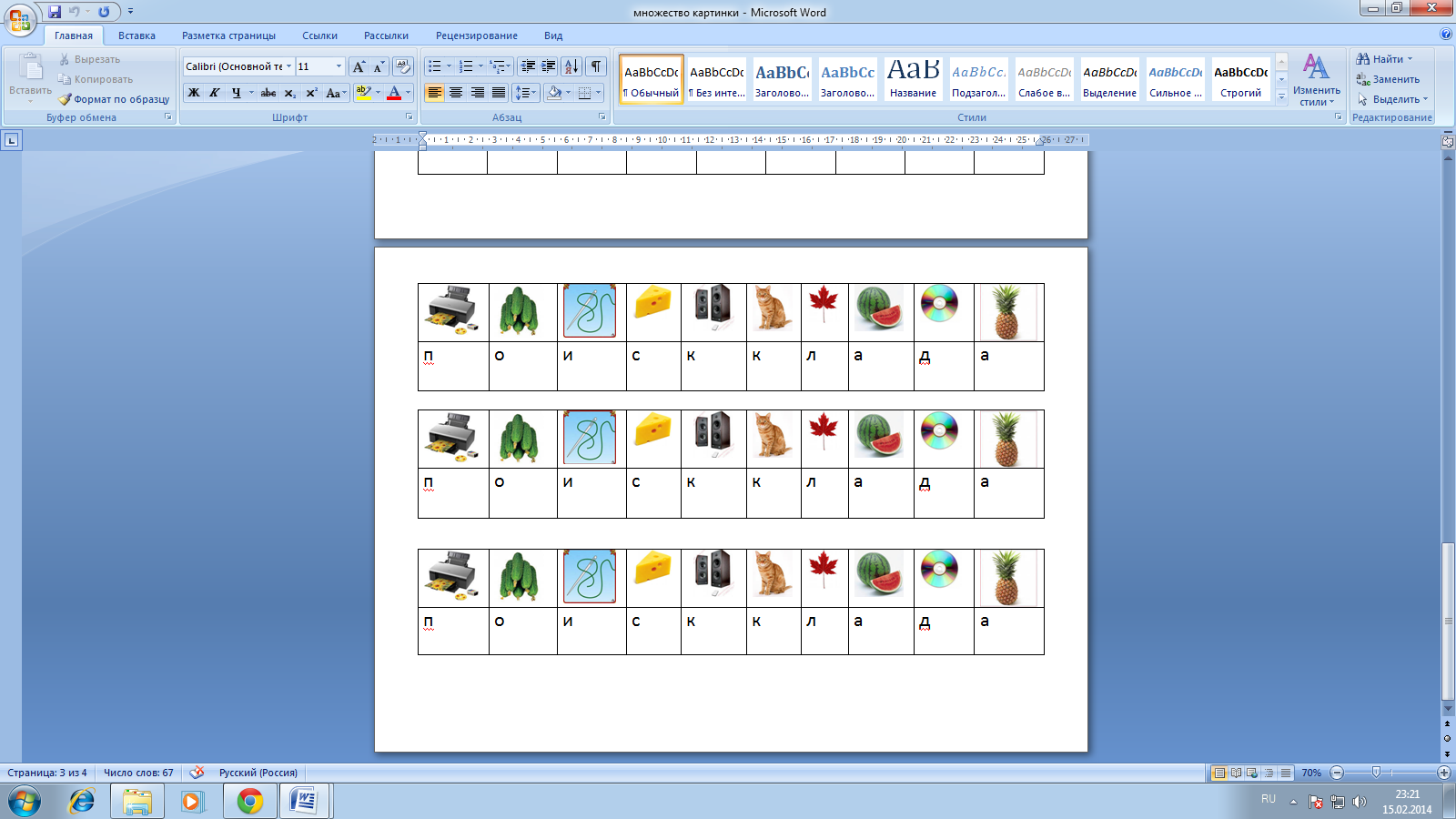 Команды отвечают на вопросы теста (слово предоставляется каждой команде), обсуждают ответы.От какого слова происходит слово «множество»? от слова многоИз чего состоит множество? из элементовКакие из перечисленных элементов НЕ принадлежать множеству «СТРАНЫ»? Сочи, Торопа, Петрозаводск, Люберцы, Воронеж, Санкт-ПетербургФаза 1 «Начало образовательного мероприятия»Формирование ожиданий обучающихсяПланирование эффектов урокаЦель: спланировать результаты урокаУчитель рассказывает ученикам, какие формы оценки знаний применяются на этом уроке, что в итоге ученик может заработать по окончанию работы.Ребята! Чтобы добраться до клада, нужно выполнить пять заданий, за каждое задание можно получить один ключ. С помощью пяти (шести) ключей можно открыть сундук с пятерками (оценка «5»), с помощью четырех ключей – с четверками, если соберете три ключа – сможете открыть сундук с тройками. Желаю Вам успехов! Пора отправляться на поиски сундука с сокровищами!Фаза 2 «Работа над темой»Интерактивна я лекцияСловесный метод, изучение нового материала и обобщение уже изученного.Самостоятельная работа в группахЦель:  направить деятельность учащихся наовладение изучаемого материала обобщение уже изученногоС использование ЦОР «Мир информатики»:-Множества-Отношения между множествамиРебята! Сейчас вы можете получить три ключа, выполнив следующие задания (карточка 1, карточка 2, карточка 3)Проверка выполненных заданий, обсуждение различных вариантов.Фаза 2 «Работа над темой»Проработка содержания темыПрактическая работа на компьютереВыполнение практического задания из ЦОР «Мир информатики» (отношения между множествами), при успешном выполнении пара получает ключ.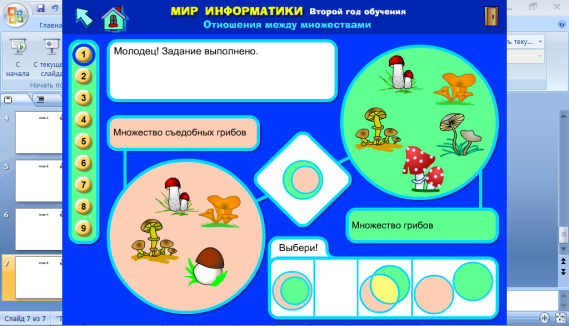 Фаза 3 «Завершение образовательного мероприятия»РазминкаМетод «Лови мяч» (перед практической работой)Цель: эмоциональная разрядка, проверка ТБ и правил поведения в компьютерном классе.Необходимые материалы – мячУченики по очереди ловят мяч и называют одно из правил поведения в компьютерном классе (при этом возвращают мяч учителю).При успешном выполнении задания пара получает ключ.Ученики по очереди называют правила, не повторяясь.- Нельзя приносить еду в кабинет информатики;-  Нельзя трогать провода и др.Фаза 3 «Завершение образовательного мероприятия»Подведение итоговМетод «Сколько ключей?»Метод «Светофор»Цель: подвести итог занятия и дать каждому возможность высказаться (написать свои впечатления).Необходимое оборудование – презентация, слайд с оценками, стикеры разных цветов, изображение светофора на листе А45 ключей – оценка «5»4 ключа – оценка «4»3 ключа – оценка «3» С помощью цветных стикеров, учащиеся оценивают свою работу на уроке.Ученики считают набранное количество ключей и определяют свою оценку. Заполняют карточки с рефлексиейФаза 3 «Завершение образовательного мероприятия»Домашнее задание (если  имеется)